Использование современных образовательных технологий в условиях реализации ФГОСОсновными инструментами педагогов в образовательном процессе являются педагогические технологии.Напомню, что педагогические технологии – это совокупность средств и методов воспроизведения теоретически обоснованных процессов обучения и воспитания, позволяющих успешно реализовывать поставленные образовательные цели.Каждый из нас знаком и использует различные технологии в своей работе. Как вы думаете, какие технологии чаще всего указывают наши учителя при самоанализе своих уроков?- здоровьесберегающие, ИКТ, игровые технологии, личностно-ориентированные, развивающие.Круг образовательных технологий довольно широк, существуют разные классификации педагогических технологий (по форме работы, типам, методам)К числу современных образовательных технологий можно отнести:-   технологии личностно-ориентированного обучения: (технология разноуровнего обучения,  технология коллективного взаимообучения, технология сотрудничества, технология модульного обучения)-  Интерактивные технологии (технологии игровые , технологии проблемного обучения,  технология перспективно - опережающего обучения-      Технологии развивающего обучения;        -технологию изучения изобретательских задач (ТРИЗ);        -исследовательские методы в обучении;        -проектные методы обучения;-обучение в сотрудничестве (командная, групповая работа;        -информационно-коммуникационные технологии;        -здоровьесберегающие технологии и др.В основе всех современных технологий, исходя из требований ФГОС, должен быть системно-деятельностный подход, который способствует :-   проектированию и конструированию развивающей образовательной среды;-   активной учебно-познавательная деятельность обучающихся;-   построению образовательного процесса с учётом особенностей обучающихся;- формированию готовности обучающихся к саморазвитию и непрерывному образованию.Большая роль уделяется формированию и развитию такой метапредметной компетенции как работа с информацией. Поэтому сегодня я уделю внимание такой актуальной образовательной технологии, как технологии развития критического мышления.Что такое критическое мышление?Критическое мышление – это один из видов интеллектуальной деятельности человека, который характеризуется высоким уровнем восприятия, понимания, объективности подхода к окружающему его информационному полю.Что не является критическим мышлением?
-   простое запоминание,  несмотря на то, что запоминание - важнейшая мыслительная операция, без которой невозможен учебный процесс;- понимание сложных идей, над которыми мы трудимся, чтобы осознать, а критическое мышление происходит тогда, когда новые, уже понятные идеи проверяются, оцениваются, взвешиваются и применяются.-   творческое, или интуитивное, мышление.Признаки критического мышленияКритическое мышление есть мышление самостоятельное.Информация является отправным, а отнюдь не конечным пунктом критического мышления.Критическое мышление начинается с постановки вопросов и уяснения проблем, которые нужно решить.Критическое мышление стремится к убедительной аргументации.Критическое мышление есть мышление социальное.Технология развития критического мышления – это технология, котораяПозволяет развивать критическое мышление учащихся при организации их работы с различными источниками информации (специально написанные тексты, параграфы учебника, видеофильмы, рассказы учителя и т.д.).Мотивацию учащихся к изучению нового материала осуществляют, привлекая их к самостоятельному полаганию, рефлексии, а также организуя коллективную, парную и индивидуальную работу на уроке.Цель технологии: Научить ученика самостоятельно мыслить, осмысливать, определять главное, структурировать и передавать информацию, чтобы другие узнали о том, что нового он открыл для себя. Технология РКМ была разработана американскими учеными и преподавателями. Её авторы: Стил, Мередит, Темпл, Уолтер, С 1996г. технология распространяется и апробируется в школах многих стран, в том числе и в России. Американцы модифицировали идеи свободного воспитания и творческого саморазвития личности, деятельностного подхода к обучению, принципы личностно-ориентированного образования, а также идеи эвристического обучения и довели их до уровня технологии. Значимость ТРКМ заключается в том, что она может быть использована в различных предметных областях (словесность, история, обществознание, правовое образование, иностранный язык, география, экология, математика, и другие). Это универсальная, проникающая, "надпредметная" технология, открытая к диалогу с другими педагогическими подходами и технологиями. Это, прежде всего, подход, не являющийся способом разукрасить урок, доставить детям удовольствие от использования игровых приемов, групповых форм работы, частой смены деятельности. Это совершенно чёткая структура, имеющая в своей основе развивающие и воспитательные цели.Базовая модель технологии состоит из трех этапов (стадий): стадии вызова, смысловой стадии и стадии рефлексии. Каждая стадия имеет свои цели и задачи, а также набор характерных приёмов, направленных сначала на активизацию исследовательской, творческой деятельности, а потом на осмысление и обобщение приобретенных знаний.Первая стадия - вызов. Её присутствие на каждом уроке обязательно. Эта стадия позволяет:- актуализировать и обобщить имеющиеся у ученика знания по данной теме или проблеме;- вызвать устойчивый интерес к изучаемой теме, мотивировать ученика к учебной деятельности;- побудить ученика к активной работе на уроке и дома.Вторая стадия - осмысление. Здесь другие задачи. Эта стадия позволяет ученику:- получить новую информацию;- осмыслить ее;- соотнести с уже имеющимися знаниями.Третья стадия - рефлексия. Здесь основным является:- целостное осмысление, обобщение полученной информации;- усвоение нового знания, новой информации учеником;- формирование у каждого из учащихся собственного отношения к изучаемому материалу.Если посмотреть на три описанные выше стадии занятий с точки зрения традиционного урока, то совершенно очевидно, что они не представляют исключительной новизны для учителя. Они почти всегда присутствуют, только называются иначе. Вместо «вызова» более привычно для учителя звучит: введение в проблему или актуализацию имеющегося опыта и знаний учащихся. А «осмысление» ничто иное, как часть урока, посвященная изучению нового материала. И третья стадия есть в традиционном уроке - это закрепление материала, проверка усвоения.В чем же различия? Что принципиально нового несёт технология критического мышления? Элементы новизны, содержатся в методических приёмах, которые ориентируются на создание условий для свободного развития каждой личности, на каждой из стадий урока используются свои методические приёмы. Их достаточно много. Я предлагаю Вам сейчас вспомнить, какие вам известны приемы ТРКМ (сначала самостоятельно, затем обсудите в малых группах -1-2 мин.). Все ваши предложения соберем в корзину Итак, часто используемые приемы в зависимости от стадии технологии: Рассмотрим некоторые из них.Корзина идей (похожие – мозговой штурм)Это приём организации индивидуальной и групповой работы учащихся на начальной стадии урока, он позволяет выяснить все, что знают или думают ученики по обсуждаемой теме урока. Учитель выделяет ключевое понятие изучаемой темы и предлагает учащимся за определенное время выписать как можно больше слов или выражений, связанных, по их мнению, с предложенным понятием. 1 этап. Учащиеся выполняют работу индивидуально. 2  этап. Затем  происходит  обмен  информацией  в  парах  или  группах. Ученики делятся друг с другом известным знанием (групповая работа). Обсуждение полученных  записей  в  парах  (группах).  Учащиеся  выделяют  совпадающие представления, наиболее оригинальные идеи, вырабатывают коллективный вариант ответа. 3  этап.  «Сброс  идей  в  корзину».  Каждая  пара  (группа)  поочередно называет одно из выписанных выражений. Учитель фиксирует реплики на доске. Основное условие –не повторять то, что уже было сказано другими. На доске можно нарисовать значок корзины, в которой условно будет собрано все то, что все ученики вместе знают об изучаемой теме. Все сведения кратко в виде тезисов записываются учителем в «корзинке» идей (без комментариев), даже если они ошибочны. В корзину идей можно «сбрасывать» факты, мнения, имена, проблемы, понятия, имеющие отношение к теме урока. Далее в ходе урока эти разрозненные в сознании ребенка факты или мнения, проблемы или понятия могут быть связаны в логические цепи.
Все ошибки исправляются далее, по мере освоения новой информации.Инсерт (чтение с пометками)Этот прием является средством, позволяющим   ученику отслеживать свое понимание прочитанного задания, текста. Данный прием требует от ученика не привычного пассивного чтения задания, я активного и внимательного. Он обязывает не просто читать, а вчитываться в задание, в текст, отслеживать собственное понимание в процессе чтения задания, текста или восприятия любой иной   информации. Технически он достаточно прост. Учеников надо познакомить с рядом маркировочных знаков и предложить им по мере чтения ставить их карандашом на полях специально подобранного и распечатанного текста. Помечать следует,  отдельные задания или предложения в тексте. Пометки должны быть следующие:" V " - уже знал" + " - новое" - " - думал иначе" ? " - не понял, есть вопросыПри работе с текстом в данном приёме используется два шага: чтение с пометками и заполнение таблицы «Инсерт»Шаг 1: Во время чтения текста учащиеся делают на полях пометки: «V» –уже знал; «+» –новое; « –» –думал иначе; «?» –не понял, есть вопросы. При этом можно использовать несколько вариантов пометок: 2 значка «+» и «V», 3 значка «+», «V», «?» , или 4 значка «+» , «V», «–», «?».Шаг 2: Заполнение таблицы «Инсерт», количество граф которой соответствует числу значков маркировки:Маркировочная таблица «ЗУХ»  (на протяжении всего урока)Одной из возможных форм контроля эффективности чтения с пометками является составление маркировочной таблицы. В ней три колонки, знаю, узнал новое, хочу узнать подробнее (ЗУХ).   3 (знаю) -  У (узнал) - Х (хочу узнать)В каждую из колонок необходимо разнести понятия из текста, только своими словами, не цитируя учебник или иной текст, с которым работали. Прием «Маркировочная таблица» позволяет учителю проконтролировать работу каждого ученика с текстом учебника и поставить отметку за работу на уроке. Если позволяет время, таблица заполняется прямо на уроке, а если нет, то можно предложить завершить ее дома, а на данном уроке записать в каждой колонке по одному или два тезиса или положения.«Рыбий скелет» или «Фишбоун»Данная графическая техника помогает проанализировать причины событий более глубоко, поставить цели, показать внутренние связи между разными частями проблемы. Голова - вопрос темы, верхние косточки - основные понятия темы, нижние косточки - суть понятия, хвост - ответ на вопрос. Записи должны быть краткими, представлять собой ключевые слова или фразы, отражающие суть.Ромашка вопросов (ромашка Блума)Эти вопросы связаны с классификацией уровней познавательной деятельности: знание, понимание, применение, анализ, синтез и оценка. 6 лепестков – 6 вопросов. Простые вопросы (фактические вопросы) – требуют знания фактического материала и ориентированы на работу памяти. Уточняющие вопросы .  Обычно начинаются со слов: «То есть ты  говоришь, что...?», «Если я правильно понял, то...?», «Я могу ошибаться, но, по-моему, вы сказали  о...?».  Целью  этих  вопросов  является  предоставление  обратной  связи человеку относительно того, что он только что сказал. Интерпретационные  (объясняющие)  вопросы .  Обычно  начинаются  со  слова «Почему?».  В  некоторых  ситуациях  (как  об  этом  говорилось  выше)  могут восприниматься негативно –как принуждение к оправданию. В других случаях –направлены  на  установление  причинно-следственных  связей.  «Почему  листья  на деревьях осенью желтеют?». Если учащийся знает ответ на этот вопрос, тогда он из интерпретационного  «превращается»  в  простой.  Следовательно,  данный  тип вопроса  «срабатывает»  тогда,  когда  в  ответе  на  него  присутствует  элемент самостоятельности. Творческие вопросы. Когда в вопросе есть частица «бы», а в его формулировке есть элементы условности, предположения, фантазии прогноза. «Что бы изменилось в мире, если бы у людей было не пять пальцев на каждой руке, а три?», «Как вы думаете, как будет развиваться сюжет фильма после рекламы?» Оценочные вопросы. Эти вопросы направлены на выяснение критериев оценки тех или иных событий, явлений, фактов. «Почему что-то хорошо, а что-то плохо?», «Чем один урок отличается от другого?» и т.д. Практические  вопросы. Всегда,  когда  вопрос  направлен  на  установление взаимосвязи  между  теорией  и  практикой,  мы  его  будем  называть  практическим. Опыт  использования  этой  стратегии  показывает,  что  учащиеся всех возрастов (начиная с первого класса) понимают значение всех типов вопросов (то есть могут привести свои примеры).Стихотворения по алгоритму (развивают поэтические способности учеников)Синквейн состоит из 5 строк: 1 – существительное (тема), Тайга 2 – два,три прилагательных (описание темы), Хвойная, зелёная, необъятная Х3 – три глагола (описание действия в рамках этой темы), Растёт, завораживает, дарит 4 – фраза из 3,4 слов, показывающая отношение к теме, Щедра сибирская тайга 5 – синоним, который повторяет суть темы. Берегите!
Диаманта состоит из 7 строк: Лист дерева1, 7 строчки – существительные антонимы; РОЖДЕНИЕ2 – два прилагательных к первому существительному; зелёный, яркий3 – три глагола к первому существительному; светящийся, растущий, цветущий4 – два словосочетания с существительными; жара, движение, солнце, пища5 – три глагола ко второму существительному; увядающий, замедленный, туманный6 – два прилагательных ко второму существительному. коричневый, старыйКластерПонятие «кластер» переводится как «гроздь, пучок». Суть приёма - представление информации в графическом оформлении. В центре записывается ключевое понятие. Рядом записываются понятия, связанные с ключевым. Ключевое понятие соединяется линиями или стрелками со всеми понятиям "второго уровня". Кластер используется, когда нужно собрать у учеников все идеи или ассоциации связанные с каким-либо понятием. Может быть использован на разных стадиях: «вызов» - для стимулирования мыслительной деятельности, актуализации знаний, «осмысление» - для структурирования материала, «рефлексия» - при подведении итогов.Технология критического мышления даёт ученику:
- повышение эффективности восприятия информации;
- повышение интереса как к изучаемому материалу, так и к самому процессу обучения;
- умение критически мыслить;
- умение ответственно относиться к собственному образованию;
- умение работать в сотрудничестве с другими;
- повышение качества образования учеников;
- желание и умение стать человеком, который учится в течение всей жизни.Технология критического мышления дает учителю:
- умение создать в классе атмосферу открытости и ответственного сотрудничества;
- возможность использовать модель обучения и систему эффективных методик, которые способствуют развитию критического мышления и самостоятельности в процессе обучения;
- стать практиками, которые умеют грамотно анализировать свою деятельность;
- стать источником ценной профессиональной информации для других учителей.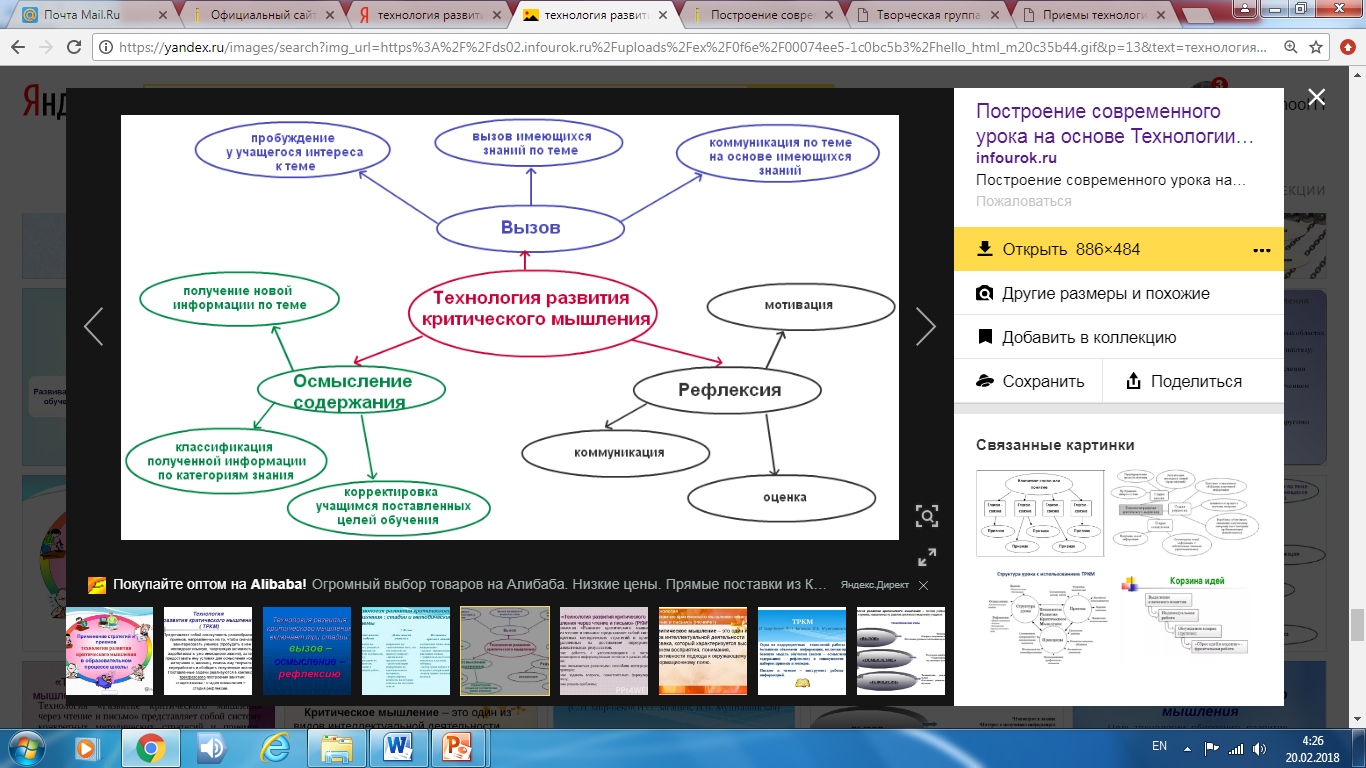 Стадия «Вызов»Стадия «Осмысление»Стадия «Рефлексия»«Кластер»,««Толстые» и «тонкие» вопросы», «Корзина идей», «Мозговой штурм»,«Верные-неверные высказывания», «Маркировочная таблица ЗУХ»,«Дерево предсказаний», «Перепутанные логические цепочки» и др.«Инсерт» («Чтение с пометами»), «Чтение с остановками», ««Толстые» и «тонкие» вопросы»,«Ромашка Блума»,«6 шляп мышления», «Кластер», «Зигзаг»,«Двойной дневник»«Бортовой журнал» и др.«Кластер»,«Эссэ»,«Синквейн», (хокку, диаманта),««Толстые» и «тонкие» вопросы», «Маркировочная таблица ЗУХ»,«Бортовой журнал» и др.